Mercredi 25 mars℗ : pour vous, parents, conseils.Tableau des nombres : 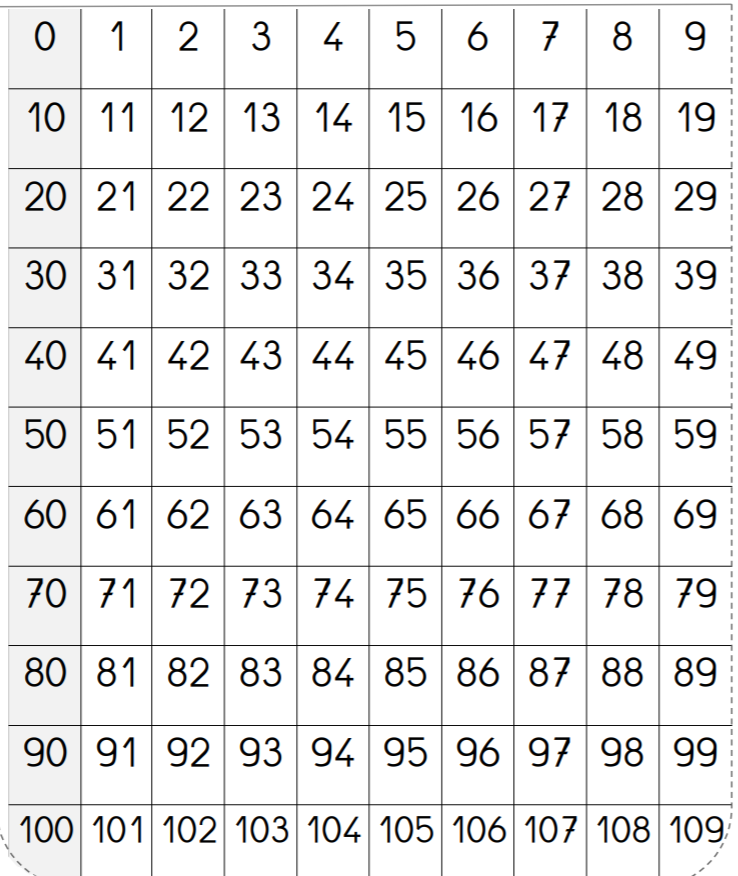 L’élève : Les parents :Dans son cahier orange, écrire la date en bleu à 5 carreaux de la marge et souligner en rouge. ℗ donner un modèle de la date si besoinDans son cahier orange, écrire la date en bleu à 5 carreaux de la marge et souligner en rouge. ℗ donner un modèle de la date si besoin+   ou   -Observations, remarquesLecture- écrire le titre à 5 carreaux : Rituel de lecture (dans le cahier orange), réponds à la question dans ton cahier.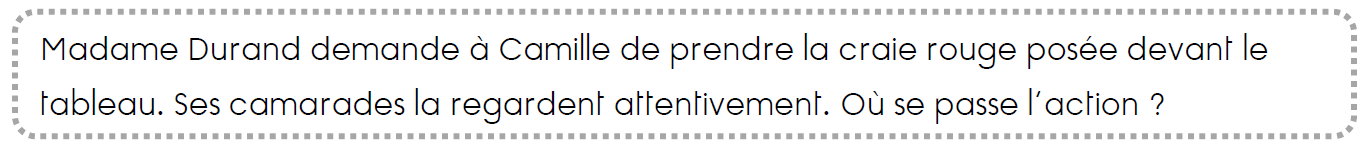 ℗Ecriture du jour- écrire le titre à 5 carreaux : Ecriture (dans le cahier orange)- recopier la consigne et écris au moins 2 phrases :Décris ta chambre.GrammaireOrthographe- écrire le titre à 5 carreaux : Orthographe (dans le cahier orange)- Copier 4 fois chaque mot dans le cahier orange : méchant, une moustache, une machineEcrire sans modèle ces 3 mots. ℗ vérifier que votre enfant ait mémorisé les 3 mots- Rappeler les sons que peut faire la lettre h ℗ avec le c, elle fait « ch », avec le p, elle fait « f », sinon elle est muette (souvent en début de mot).- Faire un tableau à 3 colonnes dans le cahier orange avec : première colonne : la lettre h muette, 2ème colonne : la lettre h fait « ch », 3ème colonne : la lettre h fait « f ».- Recopier chaque mot dans la bonne colonne : un dauphin, un château, une cheminée, un éléphant, des haricots, un hérisson, une pharmacie, l’hiver, du chocolat.Mathématiques- à l’oral : compte de 5 en 5 en partant de 0 et jusqu’à 100.℗ Vous pouvez leur présenter un tableau des nombres pour aider si besoin (ci-dessous)- visionner la vidéo pour l’addition posée, pour rappel : https://www.youtube.com/watch?v=eqCb92mktxE- écrire le titre à 5 carreaux : Maths (dans le cahier orange)- Pose et calcule : 26 + 1645 + 2539 + 1824 + 827 + 8 + 39